NÁVRATKA organizační složky ČLS JEP, z.s.  na rok 2020 Výše členských příspěvků - vyplňte, prosím,  všechny kolonky !!!1) Uvedenou výši ročního příspěvku do Vaší organizační složky nelze v průběhu roku měnit a platí se celá částka i v případě, že členství trvá pouze část roku.2) Prosíme, nevyplňujte počet členů, ale částku v Kč, kterou budete chtít vybírat za Vaši organizační složku.3) Do Vámi stanoveného příspěvku nezahrnujte základní členský příspěvek pro ČLS JEP, z.s. 400,- Kč ročně. Nové členství Zrušení členství Časopis organizační složky Změny ve výboru organizační složky *) Pokud ANO, vyplňte formulář Rozdělení funkcí**) Pokud NE, formulář Rozdělení funkcí, nevyplňujtePoštu z centrální evidence členů ČLS JEP, z.s. zasílat na:Organizační složka má sekce: Rozdělení funkcí na volební období 202…...-202…….. VÝBOR: musí být minimálně 3 členný!Členové výboru: REVIZNÍ KOMISE: musí být minimálně 3 členná.EVČ organizační složky: 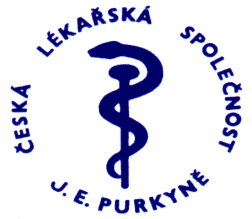 Datum doručení (nevyplňujte) Český název: Anglický název:Webové stránky: KategorieVýše příspěvkuKategorieVýše příspěvkuLékařiLékařinad 60 (62) let důchodciOstatní VŠ36 - 60 (62) letOstatní VŠSŠ a ostatníSŠ a ostatníKategorieVýše příspěvkuKategorieVýše příspěvkuLékařiLékaři31 – 35 letOstatní VŠdo 30 letOstatní VŠSŠ a ostatníSŠ a ostatníVýbor organizační složky souhlasí s tím, že nově přijaté členy od data 1.10.2020 bude centrální evidence členů ČLS JEP, z.s. registrovat až od ledna 2021.  ANO/NEjiné datum Výbor organizační složky souhlasí s tím, že nově přijaté členy od data 1.10.2020 bude centrální evidence členů ČLS JEP, z.s. registrovat až od ledna 2021.  Výbor organizační složky souhlasí se zrušením členství neplatících členů (členské příspěvky neuhrazeny 2 roky po sobě) a člen byl na možnost vyloučení řádně upozorněn.ANO/NEjiný termínVýbor organizační složky souhlasí se zrušením členství neplatících členů (členské příspěvky neuhrazeny 2 roky po sobě) a člen byl na možnost vyloučení řádně upozorněn.Název časopisuVydavatelPeriodika zasílání ročně Předplatné časopisu je zahrnuto ve výši členského příspěvkuANO/NEčástkaPředplatné časopisu je hrazeno z FONDu JEP  ANO/NEčástkaDošlo ke změně ve výboru či revizní komise   ANO*)/NE**)Vypracoval (prosíme i hůlkovým písmem):   dne: Vypracoval (prosíme i hůlkovým písmem):   podpis a razítko:Kontaktní osoba: příjmení, jméno, titul (y)Kontaktní osoba: příjmení, jméno, titul (y)Adresa pracoviště, včetně PSČTelefon:Fax:E-mail: Předseda: příjmení, jméno, titul (y)RČ:Adresa pracoviště, včetně PSČTelefon:Telefon domů:Fax:Telefon domů:E-mail: Místopředseda: příjmení, jméno, titul (y)RČ:Adresa pracoviště, včetně PSČTelefon:Mobilní telefon:Fax:Mobilní telefon:E-mail: Vědecký sekretář: příjmení, jméno, titul (y)RČ:Adresa pracoviště, včetně PSČTelefon:Mobilní telefon:Fax:Mobilní telefon:E-mail: Pokladník: příjmení, jméno, titul (y)RČ:Adresa pracoviště, včetně PSČTelefon:Mobilní telefon:Fax:Mobilní telefon:E-mail: Předseda RK: příjmení, jméno, titul (y)RČ:Adresa pracoviště, včetně PSČTelefon:Mobilní telefon:Fax:Mobilní telefon:E-mail: Člen RK: příjmení, jméno, titul (y)RČ: Adresa pracoviště, včetně PSČTelefon:Mobilní telefon:Fax:Mobilní telefon:E-mail: Člen RK: příjmení, jméno, titul (y)RČ:Adresa pracoviště, včetně PSČTelefon:Mobilní telefon:Fax:Mobilní telefon:E-mail: 